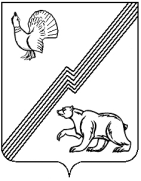 ГЛАВА ГОРОДА ЮГОРСКАХанты-Мансийского автономного округа – ЮгрыПОСТАНОВЛЕНИЕот 22 августа	2016 года								          №  28О Дне солидарности в борьбе с терроризмом 	В связи с проведением 3 сентября в Российской Федерации Дня солидарности в борьбе с терроризмом:Подготовить и провести на территории города Югорска мероприятия, посвященные Дню солидарности в борьбе с терроризмом (приложение). Начальнику управления информационной политики администрации города Югорска Г.Р. Аристовой организовать информационное сопровождение мероприятий в средствах массовой информации. Опубликовать в официальном печатном издании города Югорска и разместить на официальном сайте администрации города Югорска план проведения мероприятий. Контроль за выполнением постановления  возложить на начальника управления по вопросам общественной безопасности администрации города Югорска В.В. Грабовецкого.Глава города Югорска 								Р.З. СалаховПриложениек постановлению главы города Югорскаот 22 августа 2016 года № 28План мероприятий,посвященных Дню солидарности в борьбе с терроризмомНаименование мероприятияДата, место и время проведенияОтветственныйБеседа на тему: «День солидарности в борьбе с терроризмом»25.08.2016БУ «Югорский политехнический колледж»Преподаватель ОБЖПрокопцов Е.А.Классные часы на тему: «День солидарности в борьбе с терроризмом»01-02.09.2016БУ «Югорский политехнический колледж»Заместитель директора по учебно-воспитательной работе Долгушина Т.Н.Классные часы:«Что такое терроризм?»«Терроризм – угроза обществу»01.09.2016Образовательные учрежденияКлассные руководители, социальные педагоги, педагоги дополнительного образованияОформление информационных уголков 01-03.09.2016Образовательные учрежденияПреподаватели-организаторы ОБЖКонкурсы рисунков на темы: «Территория без угроз»«Мы против террора»02 – 05.09.2016Образовательные учрежденияКлассные руководители, заместители руководителей по воспитательной работеТематические линейки памяти жертв терроризма03.09.2016Образовательные учрежденияРуководители общеобразовательных учрежденийЛетний военно-спортивный полиатлон (в программе военно-спортивных сборов допризывной молодежи) – организация судейства29-31 августа 2016 г.Стадион МБОУ «СОШ №6»МБУ «Физкультурно-спортивный комплекс «Юность», директор А.А. Лысенко Турнир по теннису среди детей30.08-09.09.2016 г. теннисный корт КСК «Норд»10.00МБУ «Физкультурно-спортивный комплекс «Юность», директор А.А. ЛысенкоКубок города по футболу среди мужских команд КФК предприятий и учреждений города02,04 сентября 2016 г. Стадион УСБ «Норд» в 18.00 ч.МБУ «Физкультурно-спортивный комплекс «Юность», директор А.А. ЛысенкоОкружная спартакиада среди работников энергетического комплекса ХМАО-Югры:-волейбол-футбол-н/теннис, гиревой спорт02.09-04.09 2016 г.СДЮСШОР «Смена»стадион МБОУ «Гимназия»лагерь «Окуневские зори»МБУ «Физкультурно-спортивный комплекс «Юность», директор А.А. ЛысенкоБеседы с воспитанниками спортивных секций на тему: «Формирование толерантных установок личности и профилактика экстремизма в российском обществе»02.09-04.09 2016 г.СДЮСШОР «Смена»МБУ ДО СДЮСШОР «Смена», директор М.В. ШоминаАктуализация информационного стенда «Профилактика экстремизма»02.09-04.09 2016 г.СДЮСШОР «Смена»МБУ ДО СДЮСШОР «Смена», директор М.В. ШоминаТематическое мероприятие клуба «Молодая семья» с участием представителя ОМВД России по городу Югорску «Всем миром против терроризма»:- профилактическая беседа с семьями и детьми;- конкурс детских рисунков «Скажем терроризму – нет!»;- акция «Голубь мира» (изготовление голубей из бумаги в технике «оригами» и раздача в городском парке)03.09.201612.00Кафе в городском паркеМАУ «Молодежный центр «Гелиос», заместитель директора Г.Н. Энютина Книжно-иллюстративная выставка «Мы помним…», посвященная памяти всех жертв терроризма02- 15.09. 2016, Центральная городская библиотека МБУ «Централизованная библиотечная система г.ЮгорскаДиректор МБУ «ЦБС города Югорска» Н.А. МотовиловаАппаратная учеба в Школе муниципального служащего на тему: «Как не оказаться завербованным в запрещенную в России организацию?" 05.09.2016 г. Администрация города Югорска, каб. 410, 17.00Начальник управления по вопросам общественной безопасности В.В. Грабовецкий